Stagione Sportiva 2022/2023Comunicato Ufficiale N° 268 del 29/06/2023SOMMARIOSOMMARIO	1COMUNICAZIONI DELLA F.I.G.C.	1COMUNICAZIONI DELLA L.N.D.	1COMUNICAZIONI DEL COMITATO REGIONALE	1COMUNICAZIONI DELLA L.N.D.C.U. n. 443 del 28.06.2023 L.N.D.Si pubblica in allegato il CU n.232/A della F.I.G.C., inerente gli adeguamenti delle N.O.I.F. AL Decredto Legislativon.36/2021 e alle sue successive modificheC.U. n. 444 del 28.06.2023 L.N.D.Si pubblica in allegato il CU n.233/A della F.I.G.C., inerente i termini e le disposizioni regolamentari in materia di tesseramentoper le società partecipanti ai Campionati di Calcio a 11 organizzati dai Comitati e dai Dipartimenti Interregionale e Calcio Femminile della L.N.D., per la stagione sportiva 2023/2024.C.U. n. 445 del 28.06.2023 L.N.D.Si pubblica in allegato il CU n.234/A della F.I.G.C., inerente i termini e le disposizioni regolamentari in materia di tesseramentoper le società partecipanti ai Campionati di Calcio a 5 organizzati dalla L.N.D., per la stagione sportiva 2023/2024.Pubblicato in Ancona ed affisso all’albo del Comitato Regionale Marche il 29/06/2023.Rizione 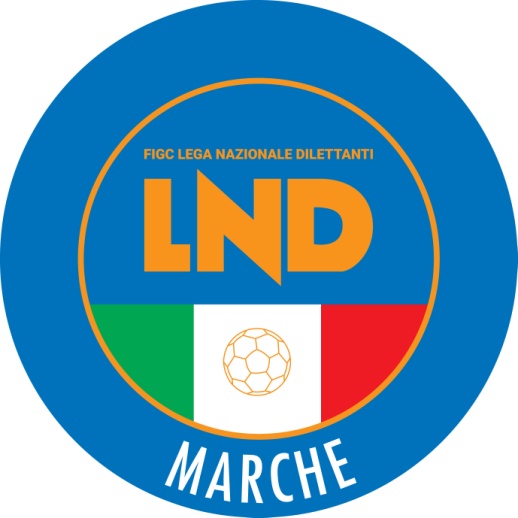 Federazione Italiana Giuoco CalcioLega Nazionale DilettantiCOMITATO REGIONALE MARCHEVia Schiavoni, snc - 60131 ANCONACENTRALINO: 071 285601 - FAX: 071 28560403sito internet: www.figcmarche.it                         e-mail: crlnd.marche01@figc.itpec: marche@pec.figcmarche.it  Il Segretario(Angelo Castellana)Il Presidente(Ivo Panichi)